„A” jelű betétlap
2011. adóévről a/az TÖLTÉSTAVA önkormányzat illetékességi területén folytatott állandó jellegű iparűzési tevékenység utáni adókötelezettségről szóló helyi iparűzési adóbevalláshoz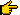 Vállalkozók nettó árbevételének a kiszámítása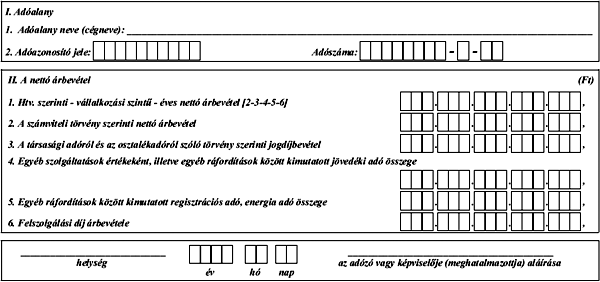 